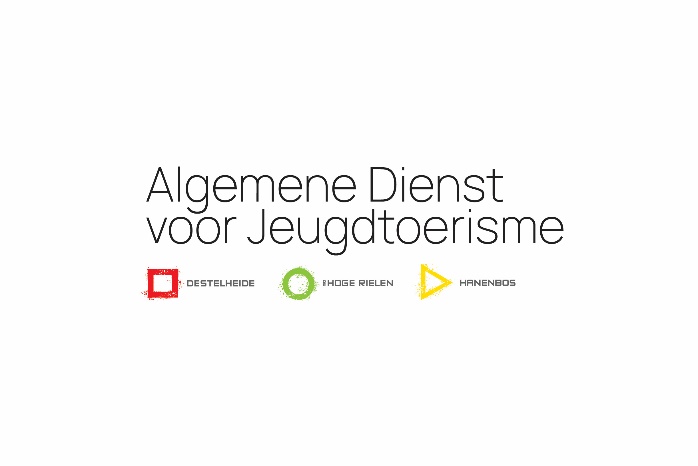 DÉCLARATION DE CONFIDENTIALITÉ
octobre 2020(2e version)Algemene Dienst Jeugdtoerisme vzw (ADJ)L'A.S.B.L. ADJ gère les domaines de séjour de Hoge Rielen à Kasterlee (dHR) et Destelheide-Hanenbos à Dworp (DH-HB). Les dispositions de la présente déclaration de confidentialité s'appliquent à toutes les entités de notre organisation.L'A.S.B.L. ADJ attache une grande importance à la protection de vos données personnelles. Par la présente déclaration de confidentialité, nous souhaitons fournir des informations claires et transparentes sur la manière dont nous traitons vos données personnelles. Nous faisons tout ce qui est en notre pouvoir pour garantir votre vie privée. Pour ce faire, nous traitons vos données personnelles avec soin.L'A.S.B.L. ADJ se conforme dans tous les cas aux lois et aux règlements en vigueur, y compris le Règlement Général sur la Protection des Données (RGPD).  Cela implique que :nous traitons vos données personnelles conformément à la finalité pour laquelle elles ont été fournies. Ces objectifs et le type de données personnelles sont décrits dans la présente déclaration de confidentialité ;le traitement de vos données à caractère personnel est limité aux données qui sont au moins nécessaires aux fins pour lesquelles elles sont traitées ;nous vous demandons votre consentement explicite si nous en avons besoin pour le traitement de vos données personnelles ;nous avons pris les mesures techniques et organisationnelles appropriées pour assurer la sécurité de vos données personnelles ;nous ne transmettons pas de données personnelles à d'autres parties, sauf si cela est nécessaire pour réaliser les objectifs pour lesquels elles ont été fournies ;nous sommes conscients de vos droits concernant vos données personnelles, nous voulons vous informer de ces droits et les respecter.GénéralitésL’A.S.B.L. est responsable du traitement de vos données personnelles. Si, après avoir lu notre déclaration de confidentialité, ou d'une manière plus générale, vous avez des questions à ce sujet, ou si vous souhaitez nous contacter, vous pouvez le faire par le biais des coordonnées suivantes :
Algemene Dienst Jeugdtoerisme vzw (ADJ)Molenstraat 622460 Kasterleeinfo@adj.be Pourquoi traitons-nous vos données personnelles ?Vos données personnelles seront traitées par l'A.S.B.L. ADJ en fonction des objectifs et des fondements juridiques suivants :afin de pouvoir organiser, préparer et facturer votre séjour (base juridique : exécution de l'accord) ;pour pouvoir vous contacter avant, pendant ou après votre séjour (base juridique : exécution de l’accord) ;pour la livraison des produits et services que vous avez commandés (base juridique : exécution de l’accord) ;pour vous tenir informé de notre offre par des bulletins d'information et des invitations, des promotions et des actions de promotion ainsi que par le marketing direct (base juridique : sous réserve du consentement de la personne concernée) ;pour utiliser du matériel visuel pour les médias sociaux, des imprimés, sur le site web etc. (base juridique : sous réserve du consentement de la personne concernée) ;afin d'inclure des données à caractère personnel dans des statistiques anonymes, à partir desquelles l'identité de certaines personnes ou entreprises ne peut être retracée, afin d'améliorer constamment nos services et de respecter nos obligations légales (base juridique : obligation légale).
Aux fins susmentionnées, nous pouvons vous demander, stocker, collecter et traiter les données personnelles suivantes :les données d'identité personnelles : nom, prénom, adresse, numéro de téléphone ou de portable, adresse e-mail ;la date de naissance et/ou l'âge ;le numéro de compte et/ou certaines données financières ;des prises de vue.Nous utilisons les données collectées uniquement aux fins pour lesquelles nous les avons obtenues.Vos données sont-elles transmises à des tiers ?Nous pouvons divulguer les informations que vous nous fournissez à des tiers si cela est nécessaire pour réaliser les objectifs susmentionnés. Ainsi, nous faisons appel à un tiers pour :prendre en charge l'environnement internet (hébergement web) ;la fourniture des infrastructures TIC et des systèmes dans le cloud ;prendre en charge la distribution des bulletins d'information et des invitations ;la fourniture des assurances nécessaires ;le suivi financier éventuel de votre dossier.  Nous ne transmettons jamais de données à caractère personnel à d'autres parties avec lesquelles nous n'avons pas conclu de convention de traitement et/ou avec lesquelles nous avons pris les dispositions nécessaires pour garantir la sécurité de vos données à caractère personnel.En outre, nous ne transmettrons pas les données que vous nous avez fournies à des tiers, sauf si cela est requis et autorisé par la loi. Nous pouvons également partager des données personnelles avec des tiers si vous nous en donnez l'autorisation. Vous avez le droit de révoquer ce consentement à tout moment, sans préjudice de la licité du traitement préalable à la révocation. Nous ne fournissons pas de données personnelles à des parties situées en dehors de l'UE.Les mineursNous ne traitons les données personnelles des mineurs (personnes de moins de 16 ans) que si le consentement écrit a été donné par le parent ou le représentant légal.Période de stockage
L'A.S.B.L. ADJ ne conserve les données personnelles pas plus longtemps que nécessaire pour la finalité pour laquelle elles ont été fournies ou sur la base de ce qui est requis par la loi.  La sécurisation des données
Nous avons pris les mesures techniques et organisationnelles appropriées pour protéger vos données personnelles contre la destruction, la perte, la falsification, l'altération, l'accès non autorisé ou la divulgation accidentelle à des tiers ainsi que tout autre traitement illégal de ces données.  Les cookiesUn « cookie » est un petit fichier envoyé par notre serveur et placé sur le disque dur de votre appareil (ordinateur, tablette ou téléphone portable). Les informations stockées sur ces cookies ne peuvent être lues que par nous-mêmes et uniquement pendant la durée de la visite de notre site web.  Notre site web utilise des cookies et des technologies similaires afin de faire une différence entre vos préférences d’utilisation et celles des autres utilisateurs de notre site web. Cela nous aide à rendre votre expérience en tant qu'utilisateur plus agréable lorsque vous visitez notre site web et cela nous permet également d’optimiser notre site web.Nous sommes tenus de vous demander votre consentement pour l'utilisation ou le stockage de cookies et de technologies similaires sur vos ordinateurs ou appareils mobiles. Cette politique en matière de cookies vous donne des informations claires et complètes sur les cookies que nous utilisons ainsi que sur leur finalité.Nos sites web utilisent les cookies suivants :  Le système de commande des Hoge Rielen utilise les cookies suivants :Session : https://laravel.com/docs/5.4/sessionProtection ECSRF : https://laravel.com/docs/5.4/csrfRemember me: https://laravel.com/docs/5.4/authentication#remembering-users 
Lors de votre première visite sur nos sites web, vous serez informé de l'utilisation des cookies, que vous pouvez accepter ou refuser. Vous pouvez refuser ou bloquer les cookies en modifiant les paramètres de configuration de votre système de navigation. Toutefois, la désactivation des cookies peut signifier que vous ne pouvez plus utiliser certaines fonctionnalités du site web.
Trouvez toute information complémentaire en matière de cookies sur : http://www.allaboutcookies.org/Pour les cookies installés par des tierces parties comme Google Analytics, veuillez vous référer aux déclarations faites par ces tiers sur leurs sites internet respectifs. Veuillez noter que nous n'avons aucune influence sur le contenu de ces déclarations ni sur le contenu des cookies de ces tierces parties : Google Analytics cookies.Pixel FacebookCe site web utilise un Pixel Facebook, ce qui est un outil d'analyse de Facebook. Cet outil nous aide à analyser le site web, ce qui nous permet d'améliorer l'expérience Facebook de nos utilisateurs. Les informations générées par ce cookie sont envoyées et stockées sur les serveurs de Facebook. Facebook utilise ces données pour faire des rapports en masse sur l'utilisation du site web par tous les utilisateurs, donc pas avec votre adresse IP. Le cookie sauvegarde uniquement des informations telles que : quels sont les utilisateurs de Facebook qui visitent le site web, quelles sont les pages visitées par ces utilisateurs, etc. Ce pixel permet également de suivre le comportement des utilisateurs après avoir vu ou cliqué sur une publicité de Facebook. Ainsi, Facebook évalue l'efficacité des publicités. Ce pixel nous permet également de montrer une publicité sur la plateforme Facebook aux visiteurs du site web. Les données obtenues ainsi sont anonymes et ne nous fournissent aucune autre information sur votre identité en tant qu'utilisateur. Les données sont toutefois stockées par Facebook et traitées de manière à pouvoir être liées à un profil d'utilisateur spécifique. Facebook peut donc utiliser les données à ses propres fins publicitaires, conformément à la politique de confidentialité de Facebook.
Vos droits en matière de données personnellesVous avez un droit de regard et un droit de rectification ou de suppression des données à caractère personnel que nous avons reçues de votre part. Vous pouvez également vous opposer au traitement de vos données à caractère personnel (ou d'une partie de celles-ci) de notre part ou par l'un de nos sous-traitants.Vous avez également le droit de nous demander que nous transférions les données que vous nous avez fournies, à vous-même ou, sur vos instructions, directement à une autre partie.  
Dans la mesure où le traitement est basé sur votre consentement préalable, vous avez toujours le droit de révoquer ce consentement.Au pied de la présente déclaration de confidentialité, vous trouverez comment vous pouvez nous contacter.L'A.S.B.L. ADJ fera tous les efforts raisonnables possibles pour donner suite à votre demande, à condition qu'elle soit conforme aux lois et règlements applicables. Nous pouvons vous demander de vous identifier avant de pouvoir répondre à votre demande.Le traitement de vos données personnelles ne comprend pas de profilage et ne fera pas l'objet de décisions automatisées de la part de l'A.S.B.L. ADJ.PlaintesSi vous avez une plainte concernant le traitement de vos données à caractère personnel, veuillez nous contacter directement à l'adresse suivante : info@adj.be.En outre, vous avez toujours le droit de déposer une plainte auprès de la Commission de la protection de la vie privée, à savoir, l'autorité de contrôle dans le domaine de la protection de la vie privée :Commission pour la Protection de la Vie PrivéeRue de la Presse 351000 Bruxelles+32 (0)2 274 48 00 (tél)+32 (0)2 / 274 48 35 (fax)commission@privacycommission.be
Modification de la déclaration de confidentialitéL'A.S.B.L. ADJ peut modifier sa déclaration de confidentialité. Toute modification sera annoncée sur nos sites web. Les anciennes versions de notre déclaration de confidentialité seront ensuite stockées dans nos archives. Si vous souhaitez consulter les modifications, envoyez-nous un courriel à l’adresse info@adj.be. 

 Vous trouvez cette déclaration de politique privée sur la page des sites web suivants :  https://www.dehogerielen.be/fr/politique-des-cookies/,  https://www.destelheide.be/fr/politique-des-cookies/ et https://www.hanenbos.be/fr/politique-des-cookies/ NomOpérateurTypeCatégorieExpirationlanguage.dehogerielen.beFirst PartyFonctionnel1 moisPHPSESSIDwww.dehogerielen.beFirst PartyNécessaireFin de la sessionPHPSESSIDdehogerielen.beFirst PartyNécessaireFin de la session_ga.dehogerielen.beFirst PartyAnalytique1 an_gat.dehogerielen.beFirst PartyAnalytique10 minutes_gid.dehogerielen.beFirst PartyAnalytique1 an